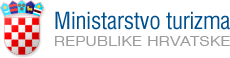 *P/2694790*Na temelju Strategije razvoja turizma Republike Hrvatske do 2020. godine (Narodne novine, broj 55/13), Strateškog plana Ministarstva turizma za razdoblje 2016.-2018. godine, Strategije Vladinih programa za razdoblje 2016.-2018. godine, Zakona o turističkom i ostalom građevinskom zemljištu neprocijenjenom u postupku pretvorbe i privatizacije (Narodne novine, broj 92/10), Državnog proračuna Republike Hrvatske za 2017. i projekcije za 2018. i 2019. (Narodne novine, broj 119/16) i točke II Odluke Vlade Republike Hrvatske o raspolaganju sredstvima Fonda za razvoj turizma (Narodne novine, broj 122/13), a nakon objavljenog Javnog poziva za podnošenje zahtjeva za dodjelu bespovratnih sredstava temeljem Programa razvoja javne turističke infrastrukture u 2016. godini (KLASA: 430-01/16-03/1; UR.BROJ: 529-05-16-1 od 3. kolovoza 2016. godine) i prijedloga Odluke o odabiru projekata i dodjeli bespovratnih sredstava iz Zapisnika Povjerenstva, ministar turizma  donosi2. O D L U K Uo odabiru projekata i dodjeli bespovratnih sredstava temeljem Programa razvoja javne turističke infrastrukture u 2016. godiniČlanak 1.Ovom Odlukom odobravaju se sredstva iz Fonda za razvoj turizma, u Državnom proračunu Republike Hrvatske, Aktivnost A 761044 za sufinanciranje sljedećih razvojnih projekata:3. Javna cikloturistička infrastruktura: Članak 2.Zadužuje se uprava nadležna za upravljanje sredstvima Fonda za razvoj turizma za kontrolu namjenskog trošenja sredstava iz ove Odluke.Članak 3.Ova Odluka stupa na snagu danom donošenja.      M I N I S T A R                                                                                                                 Gari  CappelliKLASA: 430-01/16-03/1URBROJ: 529-05-17-23Zagreb, 30. ožujka 2017.RBPODNOSITELJ ZAHTJEVAPROJEKTIZNOS1.Istarska županijaPARENZANA - BICIKLISTIČKI PUT133.400,002.Grad BujePODIZANJE KVALITETE PARENZANA FRIENDLY CENTRA KAO JAVNE CIKLOTURISTIČKE INFRASTRUKTURE - IZGRADNJA SPREMIŠTA/SKLONIŠTA ZA BICIKLE I SERVIS270.000,003.Grad Pula PAMETNA RUTA 308209.300,004.SDŽBIKE ODMORIŠTA SDŽ NA RUTI EUROVELO 8240.000,005.Grad MakarskaRAZVOJ BICIKLISTIČKIH ODMORIŠTA I INFRASTRUKTURE NA BICIKLISTIČKIM STAZAMA U MAKARSKOJ122.500,006.Općina PodstranaODMORIŠTE - VIDIKOVAC ,,BLUE VIEW"141.300,007.Grad ŠibenikUREĐENJE ODMORIŠTA NA CIKLOTURISTIČKIM RUTAMA ZLARIN I BRODARICA - JADRTOVAC -DONJE POLJE134.700,008.Općina PrekoAVANTURA OTOKA - II. FAZA ,,STARI TEMELJI, NOVI SADRŽAJI"189.000,009.Grad MetkovićBICIKLOM DO NARONE135.500,0010.KZŽUREĐENJE BICIKLISTIČKIH ODMORIŠTA NA PREKOGRANIČNOJ RIDE&BIKE CIKLOTURISTIČKOJ RUTI169.900,0011.Općina NedelišćeUREĐENJE ODMORIŠTA NA CIKLOTURISTIČKIM RUTAMA U OPĆINI NEDELIŠĆE128.700,0012.Grad ČakovecSMART BICIKLISTIČKA ODMORIŠTA102.900,0013.Općina Podravske Sesvete UREĐENJE CIKLOTURISTIČKIH ODMORIŠTA PODRAVSKE SESVETE - PITOMAČA111.800,0014.Općina AntunovacODMORIŠTE ZA CIKLOTURISTE NA BICIKLISTIČKOJ RUTI UTVRDE KOLOĐVAR240.000,0015.Općina Kneževi Vinogradi,,BIKE&WALK" ODMORIŠTE ZA CIKLOTURISTE108.500,0016.Grad BelišćeUNAPREĐENJE TURISTIČKOG SADRŽAJA NA BICIKLISTIČKOJ RUTI DRAVA BIKE TOUR U BELIŠĆU115.800,0017.Općina ErdutUREĐENJE I OPREMANJE CIKLOTURIST. ODMORIŠTA NA KAPILARNIM RUTAMA UZ DRŽAVNU CESTU D 213 OSIJEK- ERDUT - BIKE BREAK POINT - FAZA II106.800,0018.Grad OtokPEDALOM U SREDNJI VIJEK210.000,0019.Grad VukovarUREĐENJE ODMORIŠTA NA CIKLOTURISTIČKOJ RUTI EUROVELO 6175.200,0020.Grad Varaždinske TopliceULAGANJE U CIKLOTURISTIČKU INFRASTRUKTURU VARAŽDINSKIH TOPLICA108.800,0021.Grad DaruvarBICIKLISTIČKA RUTA ,,SPRING ROUTE" 1. FAZA PROJEKTA - UREĐENJE BICIKLISTIČKIH ODMORIŠTA126.000,0022.Grad GarešnicaUREĐENJE ODMORIŠTA NA KAPILARNOJ CIKLOTURISTIČKOJ RUTI U DESTINACIJI GRAD GAREŠNICA115.400,0023.Općina Špišić BukovicaIZGRADNJA BICIKLISTIČKOG ODMORIŠTA U OPĆINI ŠPIŠIĆ BUKOVICA158.700,0024.BPŽČARDACI KAO PROMATRAČNICE I VIDIKOVCI120.000,00